Lp.NAZWAOPISIlośćCena jednostkowa nettoVATWartość podatku VATCena j. bruttoWartość brutto1.DRES SPORTOWYW BARWACH NARODOWYCH     Z ORŁEMKolekcja olimpijska 4FProste nogawki w spodniach, swobodny krój, 2 boczne kieszenie zapinane na zamek, elastyczny, lekki materiał zapewnia komfort i pełną swobodę ruchów. Bluza rozpinana, niski kołnierz, 2 zapinane kieszenie po bokach.Materiał główny: Poliester, Elastan. Płeć: mężczyznaWiek: adultDyscyplina: treningCechy: OddychająceRozmiary:XL: 3L: 3M: 2Dres w barwach narodowych z polską symboliką. Bluza w kolorze białym, spodnie czerwone, szare lub czarne (do wyboru w zależności od stanów magazynowych).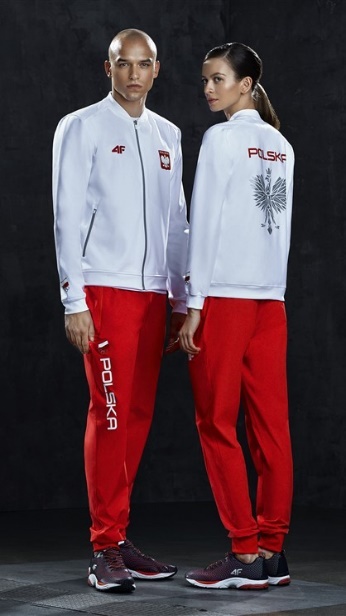  8 szt.2. T-SHIRT Z NADRUKAMIKrój regularny, taśma kryjąca przeszycie na karku chroni przed otarciami, nadruk orła na piersi, elastyczna, bawełniana dzianina single jersey.XL: 4L: 4M: 2Napis: Polish Armed Forces, na rękawie Tartu-22 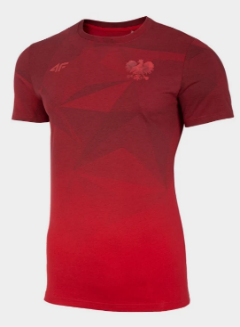     10   szt.3.POLO Z NADRUKAMIKrój regularny, kołnierzyk zapinany na guziki, elastyczna, bawełniana dzianina, nadruk symboliki narodowej w kolorze czerwonym. Kolor koszulki biały. XL: 4L: 4M: 2Napis: Team Poland, na rękawie Tartu-22 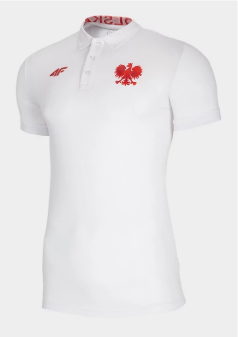 10      szt.4.BUTY SPORTOWE4 FPreferowany model D4L22-OBML200-24S lub zbliżony właściwościami oraz stylistyką                           i kolorem.Niski profil cholewki,Model sznurowany,Formowana wkładka pu,Anatomiczna wkładka Skórzana cholewka Formowana gumowa podeszwa Materiał główny: zamszDodatkowy materiał: gumaPłeć: mężczyznaWiek: adultDyscyplina: sportstyleWysokość cholewy: niskaRozmiary:nr buta 44,5 - dł. wkładki  29 cmnr buta 43  - dł. wkładki  28 cmnr buta 41  - dł. wkładki  26 cmnr buta 42 - dł. wkładki  27 cmnr buta 44 - dł. wkładki  28,5 cmnr buta 44,5  - dł. wkładki  29 cmnr buta 44  - dł. wkładki  28,5 cmnr buta 42  - dł. wkładki  27 cm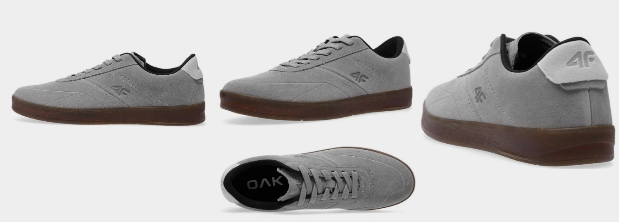   8      par5.Materiał: SoftshellSkład: Poliester, ElastanZapinany zamkiem błyskawicznym, jasnoszary, 2 kieszenie zapinane zamkiem.Napis: 20 years of Polish Armed Forces in NATO Chess w kolorze czerwonym oraz Godło Polski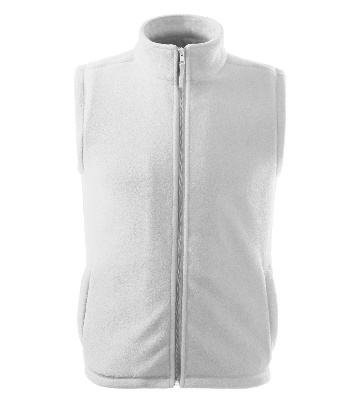   8      szt.6.MAŁY PLECAK   W  BARWACH NARODOWYCHPARAMETRY:Wymiary: 46 x 32 x 18 cm (wysokość x szerokość x głębokość)Pojemność: ok. 24 LInformacje szczegółowePodszewka: Poliester 100% Materiał główny: Poliester 100%WIEK: ADULTPreferowany model:Symbol produktu: E4L21-PCU001-27SSezon: Wiosna/Lato 2021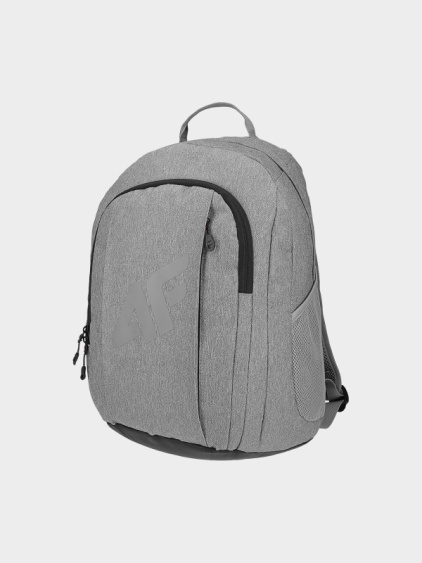 8 szt.7.COIN PAMIĄTKOWYMosiądz, metoda wykonania: tłoczenie matrycowe, matryca 3d, średnica  4 cm (+/- 5mm), awers Ministry of National Defence, rewers logo NATO Chess. W komplecie z kapsułą zabezpieczającą z tworzywa. 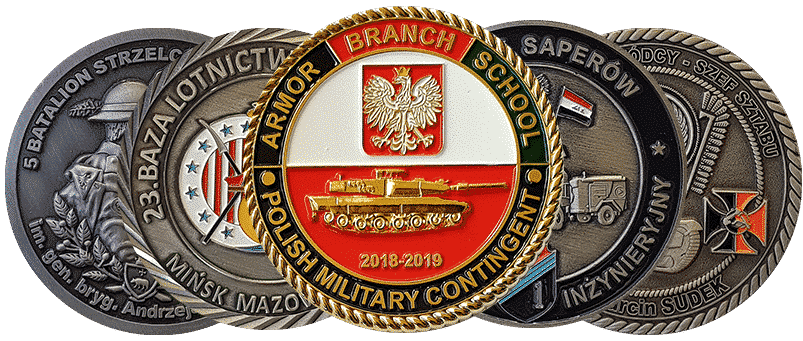 Projekt do ostatecznego zatwierdzenia przez zamawiającego po przedstawieniu wizualizacji wykonanej przez wykonawcę.Odpowiednie dane do projektu będą dostarczone bezpośrednio firmie wykonującej zamówienia.100 szt.8.PRZYPINKAŚrednica: 20 mm (+/- 5 mm)Podkład: srebrnyMateriał: metal, mosiądzNapis grawerowanyW komplecie z torebką zip.Wojsko Polskie 20 lat w NATO Chess/20 years of Polish Armed Forces in NATO Chess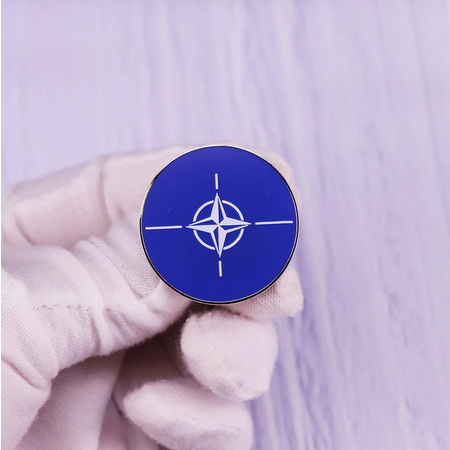 Projekt do ostatecznego zatwierdzenia przez zamawiającego po przedstawieniu wizualizacji wykonanej przez wykonawcę.Odpowiednie dane do projektu będą dostarczone bezpośrednio firmie wykonującej zamówienia.130szt.9.SPINKA DO KRAWATASrebrna spinka do krawata- Wymiary: 60 (+/-- 8 mm) x 6 mm (+/-- 1 mm)- Kolor: srebrne- Wykonane z mosiądzu- Pokryte warstwą galwanizacyjną. Spinki w komplecie z etui z tworzywa.Napis: Wojsko Polskie 20 lat w NATO Chess/20 years of Polish Armed Forces in NATO Chess lub logo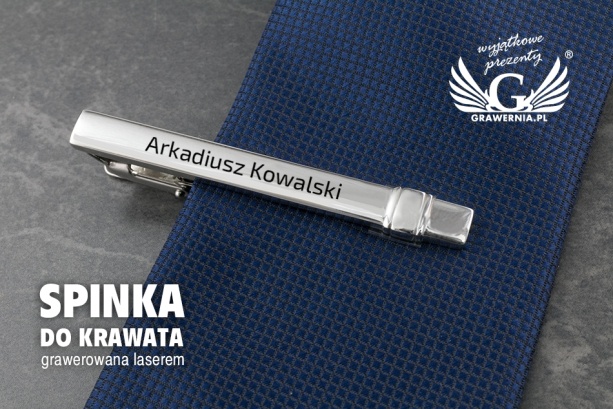 Projekt do ostatecznego zatwierdzenia przez zamawiającego po przedstawieniu wizualizacji wykonanej przez wykonawcę.Odpowiednie dane do projektu będą dostarczone bezpośrednio firmie wykonującej zamówienia.100 szt.10.SPINKA DO MANKIETÓWPodstawa spinek z mosiądzu Średnica 17 mm. Spinki w komplecie z etui w kolorze czarnym. W komplecie 2 spinki.   Napis grawerowany: WP 20 lat NATO Chess lub logo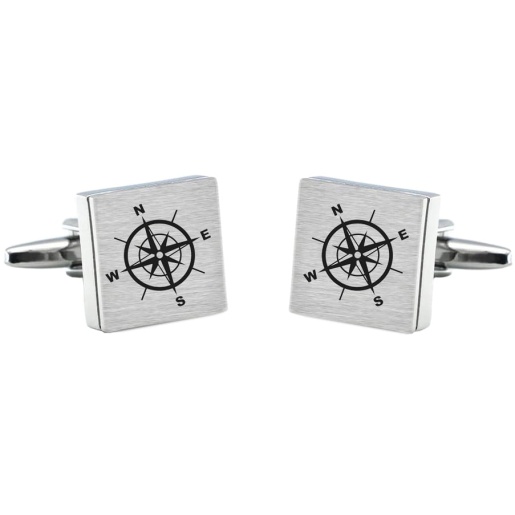 Projekt do ostatecznego zatwierdzenia przez zamawiającego po przedstawieniu wizualizacji wykonanej przez wykonawcę .Odpowiednie dane do projektu będą dostarczone bezpośrednio firmie wykonującej zamówienia.100 szt.11.   ZAKŁADKA DREWNIANA                   Z GRAWEREMDrewniana zakładka do książek:Wymiary: 14 (+/-- 5 mm) x 4,5 cm (+/-- 5 mm)Grawer/wypalenie: dwustronny,Rodzaj drewna: Brzoza.Projekt do ostatecznego zatwierdzenia przez zamawiającego po przedstawieniu wizualizacji wykonanej przez wykonawcę.Odpowiednie dane do projektu będą dostarczone bezpośrednio firmie wykonującej zamówienia.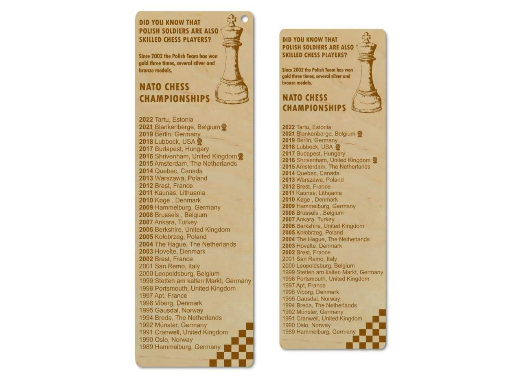 150 szt.12.PENDRIVEZ NADRUKIEMU-Disc o pojemności 64 GB lub więcej.Wtyczka USB pracująca w standardzie Plug and Play, w technologii USB 2.0. Znakowanie na elemencie metalowym. Grawer: 20 years of Polish Armed Forces in NATO Chess.Wymiary : 72 mm (+/-5 mm) x 19 mm (+/-5 mm) x 10 mm (+/-5 mm)Materiał: tworzywo, metalKolor: czarnyKształt  zbliżony do zdjęcia poniżej.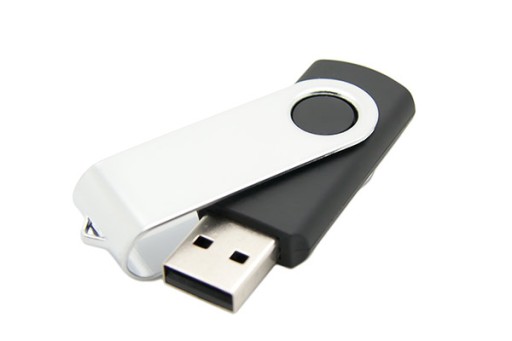 Projekt do ostatecznego zatwierdzenia przez zamawiającego po przedstawieniu wizualizacji wykonanej przez wykonawcę.Odpowiednie logo będzie dostarczone bezpośrednio firmie wykonującej zamówienia.  150  szt.13.SZACHOWNICAZ WYGRAWEROWANĄ MAŁĄ TABLICZKĄWymiary szachownicy:550x275x60 mm Kolor szachownicy:Dark brownWysokość króla:95 mmPodklejenie filcem Drewno: Grab, Buk, Akacja Waga zestawu:ok. 2,3 kgPreferowane SZACHY AMBASADOR New LineWYMIARY KASETY/DESKI:550x275x60 mmKod EAN:5902560350647Tabliczka z grawerem (przymocowana do szachownicy) lub wypalenie napisu: In appreciation of hosting the 32nd NATO Chess ChampionshipInternational Military Chess CommitteeTartu, 26 June – 2 July 2022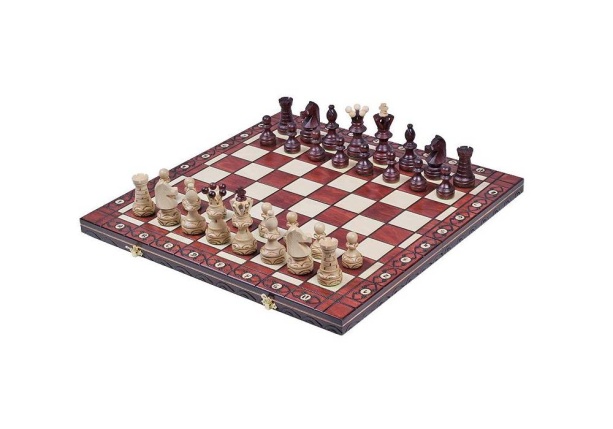   1 szt.14.RAMKA A4  Ramka A4 w kolorze niebieskim z szybą.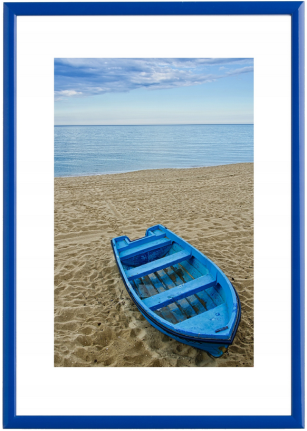   1 szt.15.TALERZ PAMIĄTKOWY OD TEAM POLAND+ DO SALI TRADYCJI WPBiały talerz ceramiczny z nadrukiem fotograficznym. Średnica 20 cm. Pole zadruku 13cm (+/- 1 cm) Kantówka zdobiona złoceniami. Zadruk sublimacyjny jednostronny. Ze stojakiem w komplecie. 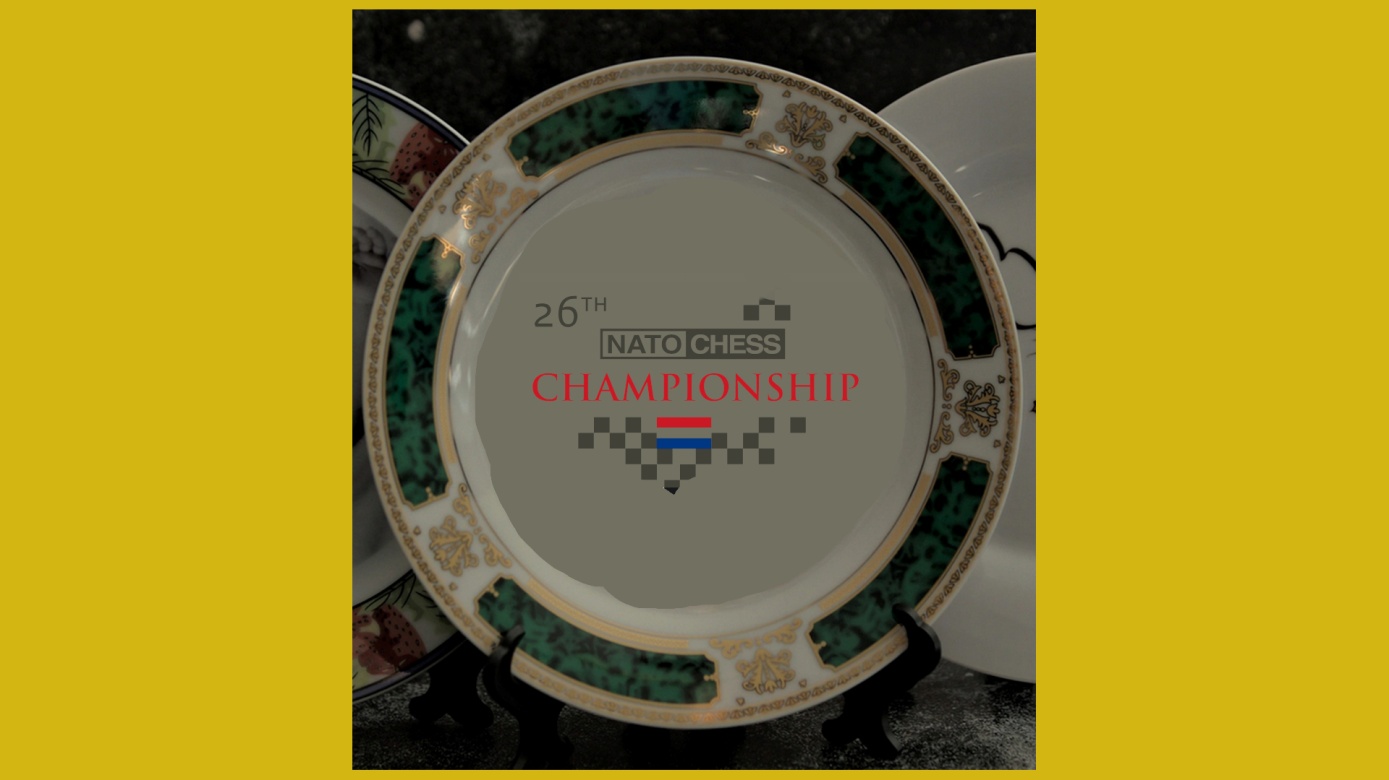 Projekt do ostatecznego zatwierdzenia przez zamawiającego po przedstawieniu wizualizacji wykonanej przez wykonawcę.Odpowiednie logo będzie dostarczone bezpośrednio firmie wykonującej zamówienia. 2 szt.16.MEDALE PAMIĄTKOWE YEAR OF THE WOMAN INMedal średnica: 70mm (+/- 5 mm) z grawerem/nadrukiem.POLE GRAWERU/Nadruku-50mm (Aluminiowy krążek 50 mm (+/- 5 mm)- na przód medalu)MATERIAŁ-medal metalowy wysokiej jakości-(do wyboru kolor złoty srebrny lub brązowy, w przypadku braku wybory wysyłamy złoty.)WSTĄŻKA-22mm (+/- 3 cm), kolor czerwony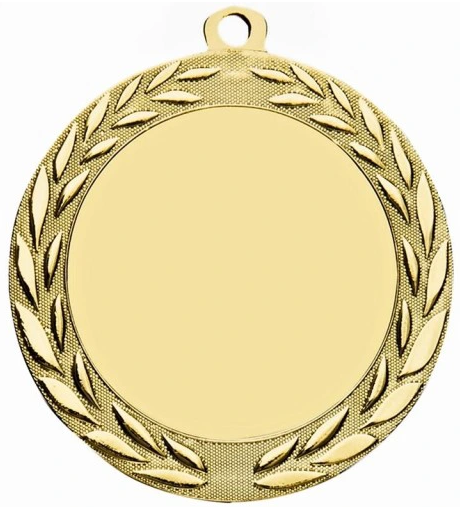 Projekt do ostatecznego zatwierdzenia przez zamawiającego po przedstawieniu wizualizacji wykonanej przez wykonawcę.Odpowiedni tekst i logo dostarczone bezpośrednio firmie wykonującej zamówienia.10szt.17.MEDALE DLA 3 PIERWSZYCH W BLITZU EU+NATO ONLINE TOURNAMENT (ZŁOTY, SREBRNY, BRĄZOWY)Medal średnica: 70mm (+/- 5 mm)                                                      z grawerem/nadrukiem.POLE GRAWERU/Nadruku-50mm (Aluminiowy krążek 50 mm (+/- 5 mm)- na przód medalu)MATERIAŁ-medal metalowy wysokiej jakości-(do wyboru kolor złoty srebrny lub brązowy, w przypadku braku wybory wysyłamy złoty.)WSTĄŻKA-22mm (+/- 3 cm), kolor czerwonyProjekt do ostatecznego zatwierdzenia przez zamawiającego po przedstawieniu wizualizacji wykonanej przez wykonawcę.Odpowiedni tekst i logo dostarczone bezpośrednio firmie wykonującej zamówienia.3 szt.18.PROPORCZYKI ZE STOJAKAMI Z LOGO NCC DLA POSIEDZEŃ IMCCLogo NATO Chess, napis International Military Chess Committee Chairmanship Poland. Dodatkowo stojak z możliwością odkręcenia podstawy.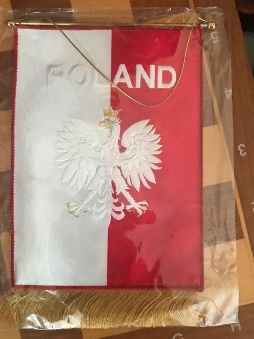 Projekt do ostatecznego zatwierdzenia przez zamawiającego po przedstawieniu wizualizacji wykonanej przez wykonawcę.Odpowiednie logo będzie dostarczone bezpośrednio firmie wykonującej zamówienia.2 szt.19.DEDYKOWANY PUCHAR OD WP DLA Best GamePuchar Koń Szachowy 9816 - Trofeum SzachyMetalowy złoto-czarny puchar na plastikowym postumencie oraz marmurowej podstawie z dodatkową figurką przedstawiającą skoczka szachowego. Wysokość oraz wymiary miejsca pod tabliczkę:9816A: 50 cm;  70x30 mm; Wzór graweru dostarczony bezpośrednio wykonawcy.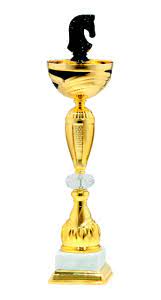   1 szt.20.GRAWERKA DLA PZSZ ZA 20 LAT WSPIERANIA WORYNGRAF A4Elegancka forma deski, umieszczonej w etui papierowym. Treść naniesiona na złotej blasze.Szczegóły:- deska 30x20 cm (+/- 1 cm)- blacha 230x150 mm (+/- 1 cm)- kolor deski ciemny brąz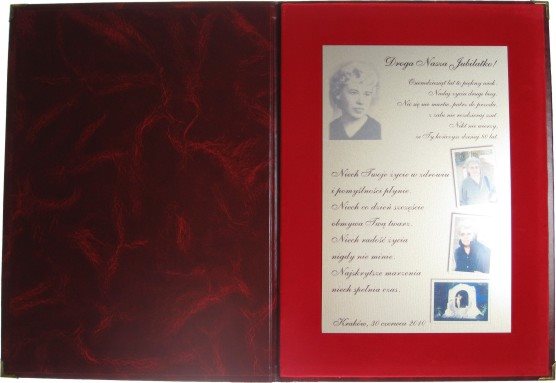 Projekt do ostatecznego zatwierdzenia przez zamawiającego po przedstawieniu wizualizacji wykonanej przez wykonawcę.Odpowiednie logo i tekst będzie dostarczone bezpośrednio firmie wykonującej zamówienia.   1  szt.21.DŁUGOPISY METALOWE                                   Z                GRAWEREM                 NA WYMIANĘ RUNDOWĄDługopis metalowy, jednostronny dwuwersowy.Napis w kolorze białym lub srebrnym: 20 years of Polish Armed Forces in NATO Chess.Przedmiotem zamówienia jest wykonanie                                        i jednorazowa dostawa automatycznych metalowych długopisów;- klikany mechanizm włączający długopis połączony z klipsemumożliwiającym zaczepienie długopisu, np. o papier, srebrnewstawki;- przycisk, klips oraz obręcze wykonane z metalu, wkładniebieski- korpus (obudowa): zielony, materiał: aluminium, wymiary:wysokość 145mm+/-10mm, szerokość 10mm+/- 3mm, technikanadruku: grawer laserowy biały lub srebrny jednostronny- pakowanie w karton zbiorczy.Propozycja projektu i kształt zbliżony do zdjęcia poniżej.Projekt do ostatecznego zatwierdzenia przez zamawiającego po przedstawieniu wizualizacji wykonanej przez wykonawcę.Odpowiednie logo będzie dostarczone bezpośrednio firmie wykonującej zamówienia.150 szt.22.ZAKUP LITERATURY SZACHOWEJ 1 kpl1 kpl5 szt.1 szt.1 szt.1 szt.1 szt.23.ZAKUP PIECZĘCI NA UBRANIA Z ROBOCZYM NAPISEM: 20 YEAR OF POLISH FORCES IN NATStempel ręczny wypukły z tekstem, grafiką oraz logo, z poduszką tuszową, tusz czarny;    materiał: drewno, guma, tworzywo sztuczne, wymiar odbicia: 140 (+/- 1 cm) x 80 mm (+/- 1 cm), rozmiar poduszki na tusz: 160 (+/- 1 cm) x 90 mm (+/- 1 cm).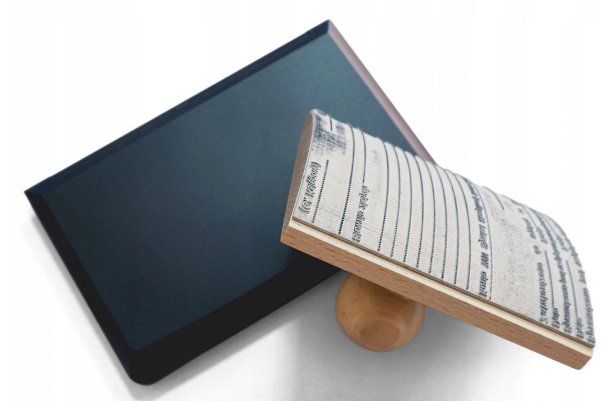 1 szt.24.RAMKI NA ZDJĘCIAA4 kolor zielony/khaki z szybą.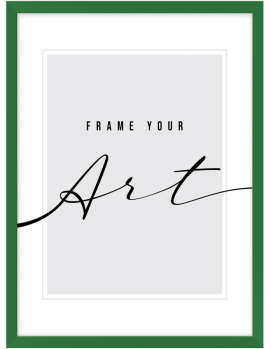     8   szt.25.CZASOPISMA SZACHISTAnumer marcowy 2022 r. - 10 egz.numer kwietniowy 2022 r. 30 egz.  10    egz.  30 egz.                                    RAZEM                                    RAZEM                                    RAZEM                                    RAZEM